转发综合办公室关于研究生公寓安全检查结果的通报6月19日，由综合办、人事处及科住物业组成的检查小组重点对学生公寓进行了安全检查，具体整改内容见附件，请研究生高度重视，积极落实整改，检查小组将于7月10日对整改情况进行复查。序号安全隐患内容实景建 议11单元101房间门禁电话挂杂物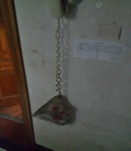 清理杂物21单元101房间线板使用电器较多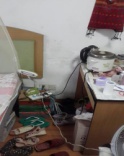 将不使用的电器断电31单元102房间使用电器较多、电源没断开（图2-3）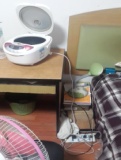 不使用电源，保持断开41单元201房间阳台杂物多（图2-4）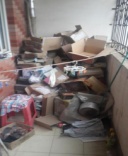 清理、保障阳台无杂物51单元301房间阳台杂物多（图2-5）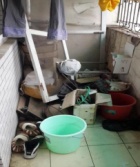 清理、保障阳台无杂物62单元202房间阳台杂物多（图3-2）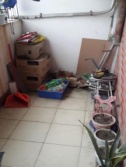 清理保障阳台无杂物72单元301房间阳台杂物多（图3-3）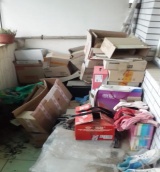 清理杂物82单元302房间阳台杂物多（图3-4）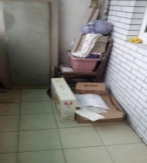 清理杂物93单元201房间阳台杂物多（图4-1）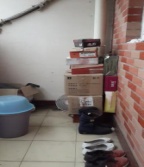 清理杂物103单元201房间线板没断电（图4-3）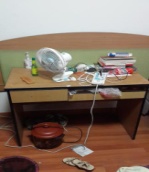 不用电源时关闭电源114单元101房间电源边有易燃物（图5-1）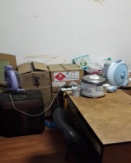 清理124单元101房间阳台有杂物（图5-2）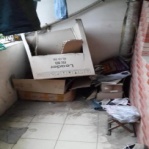 清理杂物13小区2单元402房间杂物多（图6-2）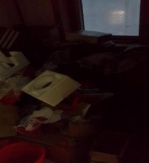 清理杂物